ГОСУДАРСТВЕННОЕ ОБЩЕОБРАЗОВАТЕЛЬНОЕ УЧРЕЖДЕНИЕ ЛУГАНСКОЙ НАРОДНОЙ РЕСПУБЛИКИ «АЛЧЕВСКАЯ ГИМНАЗИЯ ИМЕНИ  ГЕРОЯ СОВЕТСКОГО СОЮЗА ПЕТРА НИКОЛАЕВИЧА ЛИПОВЕНКО»Конспект урока математики в 1 классе« Сложение и вычитание  без перехода через десяток. Решение задач»учитель  Курченко Светлана ВасильевнаУрок математики в 1 классеТема: Сложение и вычитание  без перехода через десяток. Решение задачЦель урока: создать условия для закрепления умения применять приёмы сложения и вычитания в пределах 10.Планируемые результаты (предметные): знать состав чисел первого десятка; применять изученные приёмы вычислений при решении выражений; решать задачи изученных видов.Универсальные учебные действия (метапредметные):Регулятивные: формулировать тему и цель урока с помощью учителя; учиться высказывать своё предположение на основе работы материала учебника; определять успешность выполнения задания в диалоге с учителем. совместно с учителем и другими учениками давать эмоциональную оценку своей деятельности и деятельности класса на уроке, контролировать и исправлять ошибкиКоммуникативные: участвовать в диалоге на уроке; отвечать на вопросы учителя, товарищей по классу; выражать свои мысли; слушать и понимать речь других.Познавательные: наблюдать, анализировать, сравнивать, делать выводы.Личностные: формирование положительной учебной мотивации, навыков самооценки, понимание смысла учебной деятельности.Форма проведения урока: урок – игра Ход урокаОрганизационный момент.Вот уже звенит звонок,В гости к нам идет урок!                                                                               Сегодня математика,                                                                                             Начинаем мы опять решать, отгадывать, считать!Актуализация опорных знаний.Вступительное слово учителяВ некотором царстве, в некотором государстве, далеко-далеко за морями и горами жила-была великая королева  Математика. Все жители её королевства  очень любили считать, решать, сравнивать. А жили в этом царстве числа и цифры, которые верно служили царице.- Какая разница между понятиями – число и цифра?2. Устный счет- Посмотрите на ряды чисел. Найдите «лишнее» число в каждом ряду.- Пользуясь числами первой и второй строк, составьте примеры, чтобы в ответе было круглое число.Жители королевства  Математики строго соблюдают свои законы. Посмотрите на примеры и скажите, какой закон нам нужно знать, чтобы быстро посчитать и попасть в это замечательное царство.(Приземлимся на парашютах)Впереди – поляна  Сосчитай-ка. 3 + 5   	   2 + 51 + 9	                3 + 74 + 6	2 + 8 4 + 0	6 - 0Минутка чистописанияВ примерах нам встречалась интересная цифра.Отгадайте, ребятишки, Что за цифра-акробатка?Если на голову встанет, Ровно на три больше станет?Правильно, это цифра 6.  Дадим характеристику. Чётное или нечётное число обозначает? Назовите предыдущее и последующее числа.  Сядьте правильно, откройте тетради, возьмите ручки, пишем строчку цифры 6.Гимнастика для глазМотивация, сообщение темы, цели урока.Молодцы, ребята!  Вы знаете законы  и правила Математики, в  королевстве  которой мы будем совершенствовать навыки счёта, учиться решать примеры и задачи.Обобщение и систематизация знаний.В королевстве  Математики много больших и малых городов. Перед вами – карта, план нашего путешествия. Своё путешествие мы начинаем с  города….  Сложения.- Как называются числа при сложении?- Прочтите разными способами пример:  6 + 2( к 6 прибавить 2, 6 увеличить на 2, сумма чисел 6 и 2, первое слагаемое 6, второе слагаемое 2)- Назовите ответ.- Какие типы задач решаются действием сложения? Придумайте задачу по схеме, решение запишем в тетрадях.2. Следующий город на нашем пути – город….. Вычитания.- Как называются числа при вычитании?- Прочтите пример разными способами:  9 – 4( из 9 вычесть 4, число 9 уменьшить на 4, разность чисел 9 и 4, уменьшаемое 9, вычитаемое 4).- Какие задачи решаются действием вычитания? Выберите, покажите схему, назовите тип задачи.Физминутка под музыкуНаш путь пересекает река……  Логика.Решим математический диктант- Сумма чисел 6 и 4- разность чисел 10 и 1- число, следующее за числом 7- первое слагаемое 4, второе слагаемое 3, чему равна сумма?- уменьшить 8 на 2- число, предшествующее 6(10  9  8  7  6  5) Самопроверка, чем интересна  запись? (числа стоят  в порядке убывания)На пути горы….Смешанных действий- Ответ покажите веером.7 + 2 + 1	1 + 6 + 39 – 4 + 5	8 – 2 + 45 + 5 - 4	3 + 7 – 6И вот впереди показались крыши башен города…..Задач- Ключом к воротам будет ответ задачи.Решим задачу: В городе было 7 красных башен, а синих на 4 меньше. Сколько синих башен в городе?Анализ задачи:- Повторите условие, назовите вопрос.- О чем говорится в задаче?  Какие были башни? Что известно о красных башнях?  Знаем, сколько  синих башен? Назовите вопрос задачи. Как ответить на этот вопрос? Какая схема подходит к этой задаче? Какой тип задачи? Составим краткую запись.Кр. – 7 б.С. - ? на 4 б. меньшеЗапишем решение.Как записать ответ? (Вспомнить вопрос).- А можем узнать, сколько башен было всего в городе? Каким действием?Ключом  можем теперь открыть ворота города.В честь гостей в королевстве  Математики был дан костюмированный бал. Все приглашённые пришли в масках. Из каких фигур состоят маски?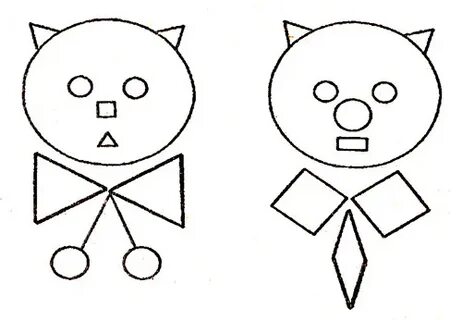 Математическая   эстафета.Входной билет на бал – верно решённый пример. Каждый ряд получает пригласительный билет, в котором столбиком записаны примеры. Вы решаете один приме и передаёте его соседу, и так по цепочке. Побеждает тот, кто быстро и правильно решит  примеры и  не подведёт друзей.Итоги урока.  Рефлексия.Вот и заканчивается наше путешествие по королевству  Математики. Но не огорчайтесь. Это путешествие – только начало нового и интересного пути.Что мы закрепили и повторили на уроке? Нужны ли вам эти знания? Где их можно использовать?- Оцените своё настроение с помощью смайликов.